                  Консультация для родителей.               Безопасная дорога!                                                                      Воспитатель: Крючкова Наталья Викторовна.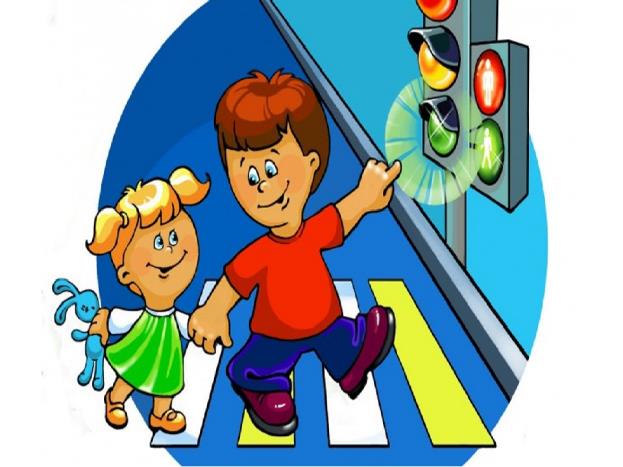 В октябре 2005 года, согласно резолюции Генеральной Ассамблеи ООН, третье воскресенье ноября объявлено –Всемирным днем памяти жертв дорожно-транспортных аварий. Каждый год дорожно-транспортные происшествия уносят 1 миллионы жизней. Каждый день на дорогах России гибнут дети. Чаще всего причинами становятся: Переход через проезжую часть вне установленных для перехода местах Неожиданный выход из-за движущихся или стоящих транспортных средств Неподчинение сигналам светофора Игры на проезжей части или ходьба по ней при наличии тротуара.Уважаемые родители! Помните! Ребёнок учится законам дорог, беря пример с членов семьи и других взрослых. Особенно пример папы и мамы! - Не спешите, переходите дорогу размеренным шагом.- Переходя дорогу, держите ребёнка за руку. Прекратите разговор. Ребёнок должен привыкнуть, что при переходе дороги нужно сосредоточиться.- Переходите дорогу только на зеленый сигнал светофора.- Переходите дорогу только в местах, обозначенных дорожным знаком "Пешеходный переход".- Из автобуса, троллейбуса, трамвая, такси выходите первыми. В противном случае ребёнок может упасть или побежать на проезжую часть дороги.- Привлекайте ребёнка к участию в ваших наблюдениях за обстановкой на дороге: показывайте ему те машины, которые готовятся поворачивать, едут с большой скоростью и т. д.- Не разрешайте детям играть вблизи дорог и на проезжей части улицы. Ребенок должен играть только во дворе под вашим наблюдением. И на дорогу выходить нельзя!- Не запугивайте ребенка, а наблюдайте вместе с ним и используйте ситуацию на дороге, дворе, улице; объясните, что происходит с транспортом, пешеходами.- Развивайте у ребенка зрительную память, внимание. Для этого создавайте дома игровые ситуации.«Правила перевозки детей в автомобиле».- Всегда пристегивайтесь ремнями безопасности и объясняйте ребенку, зачем это нужно делать. Если это правило автоматически выполняется вами, то оно будет способствовать формированию у ребенка привычки пристегиваться ремнем безопасности. Ремень безопасности для ребенка должен иметь адаптер по его росту (чтобы ремень не был на уровне шеи).-   Учите ребенка правильному выходу из автомобиля через правую дверь, которая находится со стороны тротуара.Пешеход, водитель, пассажир — люди, от поведения которых зависит жизнь и порядок на дорогах. 
        Будьте внимательны на дорогах!